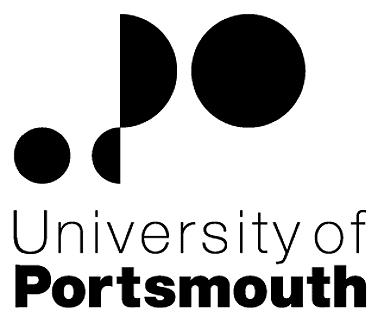 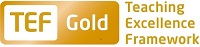 Faculty of Humanities and Social SciencesSchool of Languages and Area StudiesSenior Research Associate in Second Language SciencesZZ004163Information for CandidatesTHE POSTPlease see the attached job description and person specification.TERMS OF APPOINTMENTFixed-term from 01 January 2018 to 31 December 2020Salary is in the range from £29,799 to £33,518 per annum and progress to the top of the scale is by annual increments payable on 1 September each year.  Salary is paid into a bank or building society monthly in arrears.Working hours are 37 per week and are usually worked between 8.30 am and 5.15 pm Monday to Thursday and between 8.30 am and 4.15 pm on Friday with one hour and ten minutes for lunch.  As this post is research based, working hours will vary depending on the needs of the project so a flexible approach is required.  Specific working hours will be agreed once an appointment has been made.  Overtime is not normally payable but time off in lieu may be given.  Annual leave entitlement is 35 working days in a full leave year.  The leave year commences on 1 October and staff starting and leaving during that period accrue leave on a pro-rata basis.  In addition, the University is normally closed from Christmas Eve until New Year’s Day inclusive and on bank holidays.The Appointee will be entitled to join the Local Government Pension Scheme.  The scheme's provisions include a final salary based, index-linked pension with an option to exchange some pension for a lump sum on retirement together with dependants’ benefits.  Contributions by the employee are subject to tax relief.There is a probationary period of six months during which new staff are expected to demonstrate their suitability for the post.There is a comprehensive sickness and maternity benefits scheme.
All interview applicants will be required to bring their passport or full birth certificate and any other 'Right to Work' information to interview where it will be copied and verified.  The successful applicant will not be able to start work until their right to work documentation has been verified.Please note if you are the successful candidate once the verbal offer of employment has been made and accepted, references will be immediately requested. It is the University’s policy that all employment covering the past three years is referenced. A minimum of two references is required to cover this three year period of employment or study (where there has been no employment). One of your referees must be your current or most recent employer.  The successful candidate will need to bring documentary evidence of their qualifications to Human Resources on taking up their appointment.To comply with UKVI legislation, non-EEA candidates are only eligible to apply for this post if it has been advertised for a total of 28 days. If the position has a requirement for Disclosure and Barring Service check (DBS), this will be stated in the advert.  The DBS Application Form will be provided once the selection process has been completed.All applications must be submitted by Midnight (GMT) on the closing date published.  UNIVERSITY OF PORTSMOUTH – RECRUITMENT PAPERWORKJOB DESCRIPTIONPERSON SPECIFICATIONLegend  Rating of attribute: E = essential; D = desirable Source of evidence: AF = Application Form; S = Selection Programme (including Interview, Test, Presentation, References)JOB HAZARD IDENTIFICATION FORMCompleted by Line Manager/Supervisor:Managers should use this form and the information contained in it during induction of new staff to identify any training needs or requirement for referral to Occupational Health (OH).Should any of this associated information be unavailable please contact OH (Tel: 023 9284 3187) so that appropriate advice can be given.Job Title:Senior Research Associate Grade:6Faculty/Centre:Humanities and Social Sciences Department/Service:Location:SLAS Park BuildingPosition Reference No:ZZ004163Cost Centre:43015Responsible to:Head of Department Responsible for:N/AEffective date of job description:January 2018Context of Job:The School of Languages and Area Studies (SLAS) is one of the largest departments in the UK for languages, communication, and international studies. SLAS delivers a wide range of taught programmes, conducts world-class research, and undertakes consultancy and knowledge exchange. The School will be launching a new Centre for Research and Innovation in Language Sciences in 2018.Purpose of Job: To conduct cutting edge research concerning the pivotal role of input and output in second language acquisition using online (i.e. eye-tracking, self-pace reading and listening) tasks, and measuring the effect of specific variables on online interpretation tasks, as well as analysing second-language elicited production. The assist in setting up a new Psycholinguistic research Lab.To undertake teaching/training for staff and students principally on Second Language Sciences methods of research with contributions to other courses/training programmes for the new Centre. To provide support for the Director of the new Centre for Research and Innovation in Language Sciences at the University of Portsmouth. Key Responsibilities:Team SpecificTo assist in setting up new Psycholinguistic research lab To conduct experimental research in the field under the supervision of the Head and new    DirectorTo apply for research grants  To plan and deliver a range of teaching and training activities for students and staffTo contribute to outreach activities for local and global communities To teach across a range of courses in Second Language Sciences, and supervise dissertations GenericGood-quality publications in areas of research relevant to the new CentreTo contribute to projects and proposals, commensurate with the strategic objectives for REF 2021To identify sources of funding and secure funding for the new CentreTo participate in collaborative research projects as appropriate To assist in the administration and management of the CentreManaging SelfTo be responsible for maintaining own continuous professional development (CPD) To work to deadlines and project plansTo respond to enquiries in a timely and effective mannerCore RequirementsTo adhere to and to promote the University’s Equality and Diversity policiesTo ensure compliance with Health & Safety regulationsAdditional RequirementsAny other duties commensurate with the post and grade as agreed with the Head of Department and the Director of the Centre Working Relationships:Head of SchoolDirector of the new Centre Associate Dean (R&I)Associate Head (R&I)Course TeamsSchool Support Staff, including Online Course DevelopersFaculty Placement Manager Online Course Develops & Technical Support StaffNoAttributesRatingSource1.Specific Knowledge & ExperienceExcellent knowledge of Psycholinguistics methods for researchEAF/SGood track record in Research high quality publication E AF/SGood track record in securing successful research and innovation grantsEAF/SExperience in developing enterprise activities EAF/SGood knowledge and understanding of technology enhanced-learningEAF/S2.Skills & AbilitiesExcellent oral, written and presentation skillsEAF/SAbility to influence, persuade and presentEAF/SAbility to chair meetings effectivelyEAF/SAbility to set and monitor tasks for othersEAF/SLiaison and networking skillsEAF/SEffective team-working skillsEAF/SExcellent IT skillsEAF/SAbility to lead and motivate colleagues EAF/SAbility to work in a multicultural/international environmentEAF/S3. Qualifications, Education & TrainingRelevant first degreeEAF/SRelevant Masters degreeEAF/SPhD in relevant areaEAF/S4.Other RequirementsCommitment to working in a collegial, consultative and supportive way with colleaguesEAF/SCommitment to excellence in supporting and enhancing student learning and achievement. EAF/SPlease tick box(s) if any of the below are likely to be encountered in this role.  This is in order to identify potential job related hazards and minimise associated health effects as far as possible.  Please use the Job Hazard Information document in order to do this. Please tick box(s) if any of the below are likely to be encountered in this role.  This is in order to identify potential job related hazards and minimise associated health effects as far as possible.  Please use the Job Hazard Information document in order to do this. Please tick box(s) if any of the below are likely to be encountered in this role.  This is in order to identify potential job related hazards and minimise associated health effects as far as possible.  Please use the Job Hazard Information document in order to do this. Please tick box(s) if any of the below are likely to be encountered in this role.  This is in order to identify potential job related hazards and minimise associated health effects as far as possible.  Please use the Job Hazard Information document in order to do this.  International travel/Fieldwork                                          13.  Substances to which COSHH    regulations apply (including microorganisms, animal allergens, wood dust, chemicals, skin sensitizers and irritants)                                                   Manual Handling (of loads/people)                                                14.  Working at heightHuman tissue/body fluids (e.g. Healthcare workers, First Aiders, Nursery workers, Laboratory workers)15.  Working with sewage, drains, river or canal water                                                         Genetically Modified Organisms                        16.  Confined spacesNoise > 80 DbA                                                 17.  Vibrating tools                                             Night Working     (between 2200 hrs and 0600 hrs)18.  DivingDisplay screen equipment 19.  Compressed gasesRepetitive tasks (e.g. pipette use, book sensitization etc)                                                         20.  Small print/colour codingIonising radiation/                                                                            non-ionising radiation/lasers/UV radiation                           Ionising radiation/                                                                            non-ionising radiation/lasers/UV radiation                           21.  Contaminated soil/bio-aerosols10.  Asbestos and lead                                                         10.  Asbestos and lead                                                         22.  Nanomaterials                                           22.  Nanomaterials                                           11.  Driving on University business (mini-bus, van, bus, forklift truck etc)                                                11.  Driving on University business (mini-bus, van, bus, forklift truck etc)                                                23.  Workplace stressors (e.g. workload, relationships, job role etc)                                           23.  Workplace stressors (e.g. workload, relationships, job role etc)                                           12.  Food handling                                              12.  Food handling                                              24.  Other (please specify)                      24.  Other (please specify)                      Name (block capitals)Alessandro BenatiDateJuly 2017Extension number6050